「こうちフォレストスクール2019」受講生募集中！～林業を学び、林業の未来を担う人材を募集します!!～◎「こうちフォレストスクール」とは？林業の基礎知識や高知県林業の特徴を学べる気軽に参加できる講座（3時間のプログラム）です。チェーンソー体験や林業に従事されている先輩講師とのトークセッションも実施いたします。◎こんな方におすすめ！
・林業に興味・関心があり、基礎知識や高知県の林業について学びたい・林業の現場で働く先輩と交流したい。
・林業就業に向けた支援内容や高知県立林業大学校を知りたい　など◎こうちフォレストスクールウェブサイト申し込み・詳細はウェブサイトをご確認ください。また、過去の開催実績や参加者の声をご覧いただけます！http://www.kochi-forest.com/　　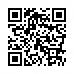 ◎受講料：無料◎開催情報【高知会場】●開催日時第1回：8月25日(日)　13:30-16:30第2回：10月6日(日)　13:30-16:30※第1回、第2回のプログラム内容は同じです。●開催場所高知県立森林研修センター研修館（香美市土佐山田町大平80番地）※JR土佐山田駅からの無料送迎あり。◎プログラム　【テーマ】高知県の林業の魅力・特徴を理解し、県内での林業就業に向けたステップを知る
①オリエンテーション（高知県林業の概要を知る）②高知県の林業の特徴　・林業の基礎知識　・林業就業支援の内容紹介　・高知県立林業大学校の紹介③チェーンソー体験④先輩林業就業者のトークセッション「高知県の林業の仕事内容と就業に向けた準備」
☆個別相談（希望者のみ、オプション）※プログラムの内容は変更することがあります。予めご了承ください。◎締め切り日：各回開催日の3日前まで